Зовнішня трудова міграція(за даними форми №1-ПА «Інформація про кількість працевлаштованих громадян суб’єктами господарювання, які надають послуги з посередництва у працевлаштуванні та здійснюють наймання працівників для подальшого виконання ними роботи в Україні в інших роботодавців», а також витягу з Автоматизованої системи обліку дозволів на використання праці іноземців та осіб без громадянства державної служби зайнятості)Щодо працевлаштування громадян України за кордоном, суб'єктами господарювання, що мають ліцензію з посередництва у працевлаштуванні за кордоном. У 2017 році послуги з посередництва у працевлаштуванні за кордон у Чернігівській області надавали  4 суб’єкти господарювання, яки здійснювали свою діяльність у м. Чернігів.Всього у 2016 році за кордоном працевлаштовано 259 осіб. Всі ці громадяни були працевлаштовані до Польщі. Із загальної чисельності працевлаштованих за кордон 81,5% складали чоловіки. 60,2% трудових мігрантів була віком понад 30 років.47,9% трудових мігрантів мали професійно-технічну освіту, 24,3% – повну загальну середню освіту.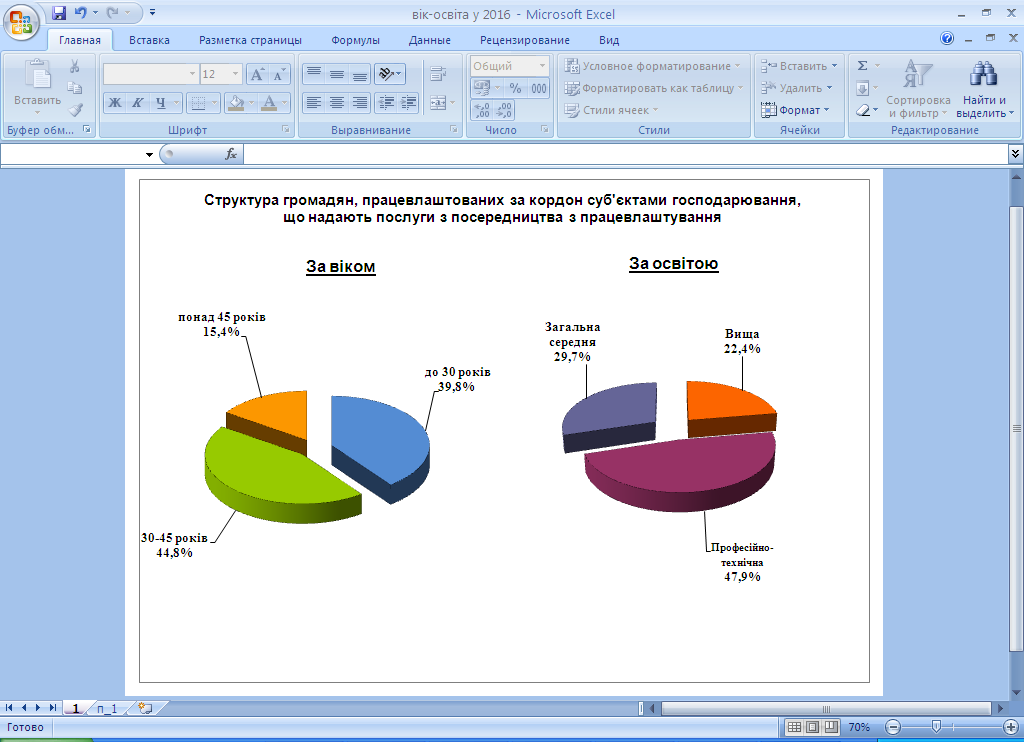 Всі трудові мігранти укладали контракти на термін до 6 місяців.За видами економічної діяльності до виїзду за кордон 25,8% трудових мігрантів з Чернігівської області працювали у сільському господарстві, 20,3% -  на будівництві, 15,9%  - у оптовій та роздрібній торгівлі.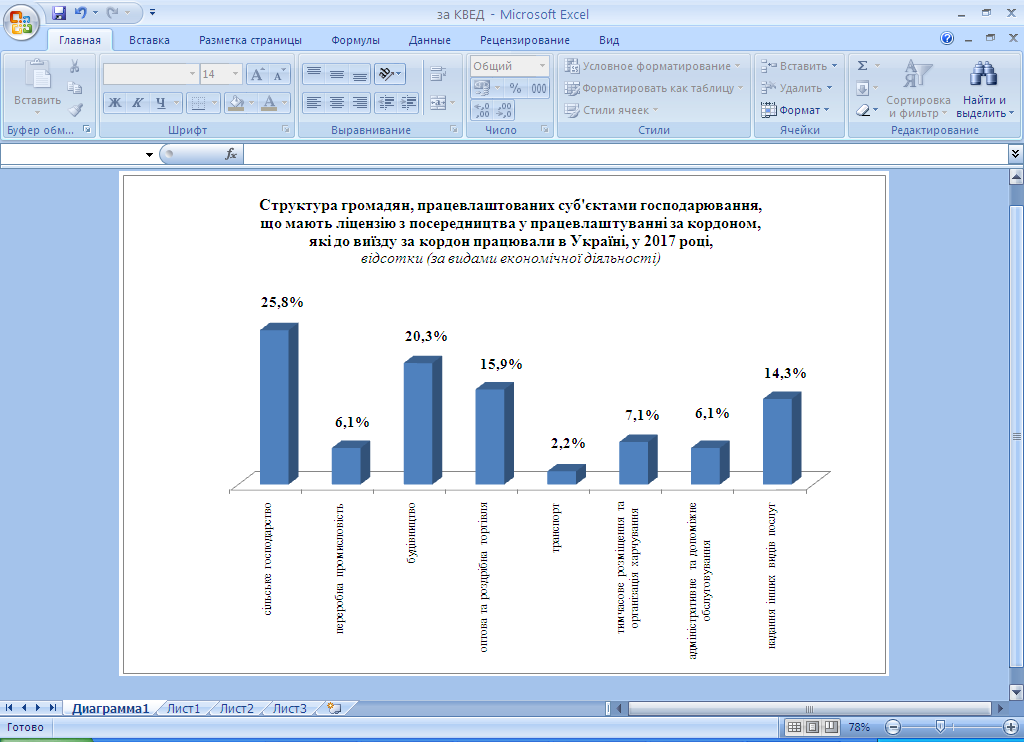 На момент виїзду за кордон майже третина трудових мігрантів працювала на низькокваліфікованих роботах; 25,8% - займали посади кваліфікованих робітників сільського та лісового господарств, 21,6% - фахівців, 12,1% - кваліфікованих робітників з інструментом, 13,2 % працювали у сфері торгівлі.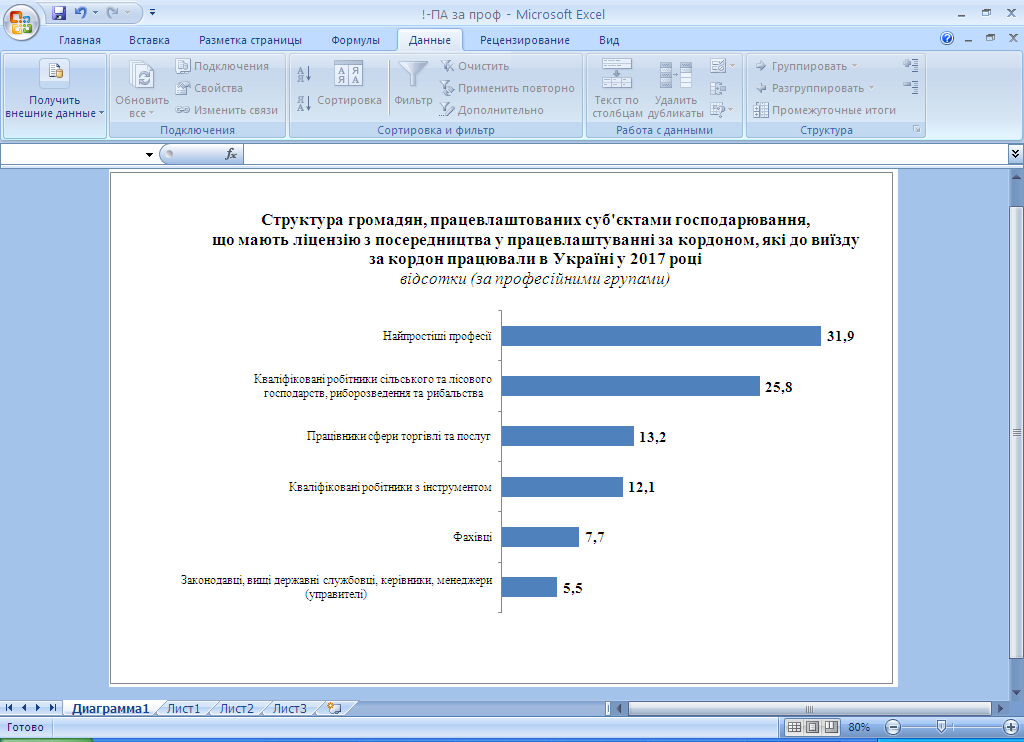 